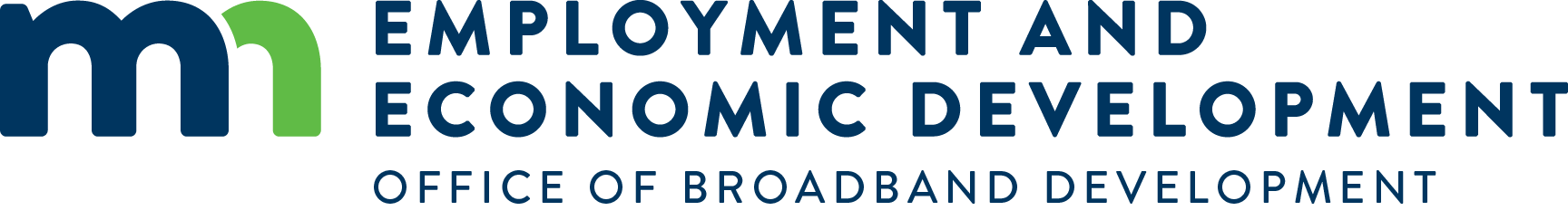 STATE BROADBAND GRANT AWARDS ANNOUNCED DECEMBER 8, 2022ST. PAUL – The Minnesota Department of Employment and Economic Development (DEED) will award grants totaling $99,592,711 to 61 projects in the sixth year of the Border-to-Border Broadband Development Grant program. State grant dollars are matched by $152,259,620 in private and local funds, for a total investment in broadband infrastructure of $251,852,331.The funding, which includes both federal and state funds approved during the 2021 and 2022 legislative sessions, goes to broadband providers to build out broadband infrastructure to unserved and underserved locations across the state. All award winners will deliver internet service speeds at or above the 2026 state speed goals of 100/20 Mbps, and all award winners will participate in the FCC’s Affordable Connectivity Program (ACP), which provides monthly service discounts to help low-income households pay for internet service. The following is a brief description of each of the grant projects awarded this round:AcenTek – Rural Dakota Exchange FTTP Project – GRANT $3,218,201This last mile project will serve 486 underserved households, 34 underserved businesses, and 88 underserved farms in Winona County. In a funding partnership with the State of Minnesota, AcenTek, will offer broadband data speeds at a variety of advertised data rates, with the capability of attaining speeds of 1 Gbps symmetrical or more to every location, exceeding the 2026 state speed goals. This project will promote rural economic development by providing access to the benefits of high speed broadband to 100 percent of the households and businesses within the grant funded area, increasing economic opportunity and improve the quality of life for the people who live, work, and farm in Winona County.Total eligible project cost is $8,045,502	  Local match is $4,827,301Albany Mutual Telephone – Stearns County East, Phase I – GRANT $746,964This last mile project will serve 191 unserved homes and 42 underserved homes in rural Northeastern Stearns County. In a funding partnership with the State of Minnesota, Albany Mutual Telephone will improve service levels to 100 Mbps symmetrical speeds, exceeding Minnesota's 2026 state speed goal. High speed broadband networks improve access to school e-learning, enables businesses to be more competitive, and provides farmers with connectivity to critical precision-ag tools in these rural areas.Total eligible project cost is $2,987,857	  Local match is $2,240,893Benton Cooperative Telephone Company – Borgholm Township Project – GRANT $1,118,289This last mile project will serve 32 unserved households, 407 unserved business and farms, and 1 unserved township hall in Borgholm Township located in Mille Lacs County. In a funding partnership with the State of Minnesota and Borgholm Township, Benton Telephone will improve unserved levels to 1 Gigabit per second download and 1 Gigabit per second upload, well exceeding Minnesota's 2026 state speed goal. Building this fiber-to-the-premise network will provide advanced, high-speed broadband services to households, businesses, and farms in the proposed grant area and stimulate the local area economiy by improving access to e-learning, rural heath resources and enable precision agriculture tools. Total eligible project cost is $3,195,113	  Local match is $2,076,824Benton Cooperative Telephone Company – Golden Spike - Mayhew Lake – GRANT $1,264,602This last mile project will serve approximately 199 unserved households, 27 unserved business and 169 unserved farms, in portions of Gilmanton, Mayhew Lake, Minden, Sauk Rapids, St George, and Watab Townships located in Benton County. In a funding partnership with the State of Minnesota and Benton County, Benton Telephone will improve unserved levels to a maximum of 1 gigabits per second download and 1 gigabits per second upload, exceeding Minnesota's 2026 state speed goal. Building this fiber-to-the-premise network will provide advanced, high-speed broadband services to households, businesses and farms in the proposed grant area, improving access to e-learning applications, agriculture enhancements including access to pricing, parts, and enabling precision agriculture tools; rural health care resources and will stimulate the local area economy.Total eligible project cost is $3,613,150	  Local match is $2,348,548Benton Cooperative Telephone Company – NW Benton County Project – GRANT $77,726This last mile project will serve approximately 14 unserved households, 2 unserved business and 5 unserved farms, in Langola Township located in Benton County. In a funding partnership with the State of Minnesota and Benton County, Benton Telephone will provide broadband services to a maximum of 1 gigabits per second download and 1 gigabits per second upload, exceeding Minnesota's 2026 state speed goal. Building this fiber-to-the-premise network provides advanced, high-speed broadband services to households, businesses and farms in the proposed grant area improves access to e-learning applications, precision ag tools, rural health care resources and will stimulate the local area economy.Total eligible project cost is $222,075	  Local match is $144,349Benton Cooperative Telephone Company – Ronneby (Oak Park) Project – GRANT $170,623This last mile project will serve approximately 40 unserved households, 4 unserved business, 21 unserved farms, and 2 unserved churches in parts of Gilmanton and Maywood Townships located in Benton County. In a funding partnership with the State of Minnesota and Benton County, Benton Telephone will improve unserved, under-served levels to a maximum of 1 gigabits per second download and 1 gigabits per second upload, exceeding Minnesota's 2026 state speed goal. Building this fiber-to-the-premise network will provide advanced, high-speed broadband services to households, businesses and farms in the proposed grant area and improve access to e-learning applications, rural health care resources and agriculture enhancements including access to pricing, parts, and enabling precision agriculture tools.Total eligible project cost is $487,494	  Local match is $316,871Bevcomm – Rural Le Sueur County Broadband Expansion Project - Phase Two – GRANT $941,576This last mile project will serve approximately 222 unserved and underserved homes, business, farms, and one community anchor institution in Le Sueur County located in south-central Minnesota. In a funding partnership with the State of Minnesota and Le Sueur County, Bevcomm will offer broadband services at 1 gigabit per second symmetrical (upstream and downstream) to locations that were previously unserved and undeserved. This project will promote rural economic development by providing access to broadband to 100 percent of households and businesses within the proposed funded service areas. This proposed fiber-to-the-premises (FTTP) project will provide broadband data speeds at a variety of advertised data rates, with the capability of attaining speeds of 1 Gbps or more to every location. The demand is present today for advanced technologies and high-speed broadband. This use and development of broadband will provide various home-based business options, stimulate economic growth, and inspire innovation and investment. Education, health care, agriculture, energy efficiency, and public safety will improve with high-speed Internet access.Total eligible project cost is $1,883,153	  Local match is $941,577Bevcomm – Rural Faribault and Martin Counties Fiber Expansion Project - Phase Three – GRANT $1,444,030This last mile project will serve 371 underserved and 2 unserved homes, businesses, and farms in the rural areas of Bricelyn, Elmore and Guckeen within Faribault and Martin Counties. In a funding partnership with the State of Minnesota, Bevcomm and Faribault County will partner to improve underserved and unserved levels up to Gigabit speeds(1000 Mbps/1000 Mbps), exceeding Minnesota's 2026 state speed goal. An enhanced broadband network will eliminate the digital frustrations and limitations that residents currently battle and will provide speeds that will allow them to overcome geographical distances, engage in advanced telehealth options, efficiently and effectively telecommute, and successfully participate in distance learning.Total eligible project cost is $3,610,074	  Local match is $2,166,044Consolidated Telephone Company – CTC Woods to Waters Broadband Initiative – GRANT $4,857,030This last mile project amongst the woods and water of rural central and northeastern Minnesota will connect 1,459 unserved locations and 345 underserved locations to a fiber-to-the-premise network with symmetrical 1Gbps services and expandable to symmetrical 5Gbps, exceeding the 2026 state speed goal. Through multiple resident and business surveys, 66% of respondents indicated an inability but willingness to work from home and 62% of retirees indicated broadband is needed to age in place. This demonstrates the critical need in these specific communities for broadband services to prevent significant out migration, encourage business growth, increase options for education and telework, and keep individuals in their homes longer. In a partnership with the State of Minnesota, Cass County, City of Cloquet, City of Rice Lake, Gnesen Township, and Sylvan Township; this project demonstrates the need and commitment of local communities to bring much needed broadband service to their communities.Total eligible project cost is $9,714,060		  Local match is $4,857,030East Central Energy – Isanti North – GRANT $5,000,000This last mile project will serve approximately 1,988 unserved and underserved households and 142 unserved and underserved businesses, 353 Unserved and underserved farms, and 3 unserved and underserved community anchor institutions in the Isanti and Kanabec Counties of Minnesota. In a funding partnership with the State of Minnesota and local partners: Isanti County, Stanchfield, Kanabec County, Arthur, Brunswick, Southfork, Cambridge, and Maple Ridge; East Central Energy (ECE) will improve unserved/underserved levels to at least 100 Mbps download and 100 Mbps upload, and with most having access to a 1Gbps connection; exceeding Minnesota's 2026 state speed goal. This fiber-to-the-premises network will benefit households, businesses, and farms in the proposed grant area, furthering community and economic development.Total eligible project cost is $16,850,584	  Local match is $11,850,584East Central Energy – Kanabec Central – GRANT $4,403,000This last mile project will serve approximatly 2,145 households and 136 businesses, 280 farms, and 2 community anchor institutions, currently unserved and underserved in Kanabec and Pine Counties of Minnesota. In a funding partnership with the State of Minnesota, and local partners: Kenabec County, City of Quamba, Arthur, and Brunswick; East Central Energy will improve unserved/underserved levels to at least 100 Mbps download and 100 Mbps upload with an expectation that all locations will have access to 1Gbps/1Gbps connectivity if they choose. Both options exceed Minnesota's 2026 state speed goal. The impacts of ECE's fiber-to-the-premises network will be felt throughout the community, supporting diverse strategies for community and economic development. Total eligible project cost is $14,824,350	  Local match is $10,421,350East Central Energy – Pine South – GRANT $4,750,000This last mile project will serve approximately 2,082 households, 122 businesses, 329 farms and 2 community anchor insitutions currently unserved and underserved in Pine and Kanabec Counties of Minnesota. With funding support from the State of Minnesota and local partners: Kanbec County, Arthur, Brunswick, Pine City, Royalton, and Pine County, East Central Energy will improve unserved/underserved service speeds to at least 100 megabit per second download and 100 megabits per second upload, and access up to Gbps/1Gbps connectivity, exceeding Minnesota's 2026 state speed goal. ECE's fiber network will enable e-learning, access to telework opportunities, and resource optimization for agricultural lands and managed vegetation, a significant source of community and economic benefit throughout the project areaTotal eligible project cost is $15,995,002	  Local match is $11,245,002 Arvig (East Otter Tail Telephone Co.) – Otter Tail County Area Fiber Build – GRANT $1,140,705This mainline and last-mile project will reach 171 unserved and 100 underserved households, farms and businesses in the southeastern portion of Otter Tail County near the rural parts of Battle Lake, Henning, Parkers Prairie and Urbank. Thanks to a funding partnership with Otter Tail County and with the State of Minnesota, Arvig will be able to extend its growing fiber network to these structures with internet speeds from 100 Mbps / 20 Mbps up to 10 Gbps / 1 Gbps, meeting and exceeding Minnesota’s 2026 state speed goal of 100 Mbps / 20 Mbps. The all fiber-to-the-premise construction will begin as soon as the grant is awarded and will be completed before June, 2025, allowing these customers to receive the internet service they need and deserve. With the completion of this project, these Otter Tail County residents will be able to run their at-home businesses and farms, or work from home, more efficiently, they can continue or pursue their education online with confidence, they will have better access to telehealth services, and they will simply be able to access more entertainment and stay connected with their friends and family.Total eligible project cost is $2,851,762		  Local match is $1,711,057Farmers Mutual Telephone Company – Chippewa County Rural FTTP Project – GRANT $4,728,186This last mile project will provide fiber to the premise service to 636 unique locations across 10 townships in rural portions of Chippewa County in Western Minnesota. 577 of these locations are unserved and 59 are under-served. The locations served include 15 community institutions like township halls, churches, or other public property; 10 rural businesses; 256 farms and 355 residential locations. It should be emphasized that a high number of locations could be included in multiple classifications (farms, rural residences, and rural businesses). Together, Farmers Mutual Telephone Company, Chippewa County, Louriston and Rosewood Townships and the State of Minnesota will share the cost to provide 300 megabits per second symmetrical or 1G symmetrical service throughout the project area, exceeding Minnesota’s 2026 state speed goal.The project area has little or no current access to consistent and reliable broadband. This lack of access prevents the locations in this grant from participating in a digital economy, tele-health, e-learning, precision agriculture, integrating smart technologies into the homes and buildings, and participating in social, civic and recreational online activities. Broadband access will also help attract and retain residents and businesses in the county that supports the local economy and tax base. Building a fiber-to-the-premise network that provides advanced, high-speed broadband services will position Chippewa County for the future.Total eligible project cost is $10,507,080	  Local match is $5,778,894Federated Telephone Cooperative – Kandiyohi County West FTTP Project – GRANT $4,913,506This last mile project will serve 343 unserved and 302 underserved homes, businesses, farms, and community anchor institutions in the Kandiyohi County townships of Arctander, Dovre, Lake Andrew, Mamre and St. Johns. In a funding partnership with the State of Minnesota, Federated Telephone Cooperative, along with Kandiyohi County and the aforementioned Townships as local partners, will improve unserved and underserved levels to greater than 100 megabits per second download and 100 megabits per second upload,exceeding Minnesota’s 2026 state speed goal. The residents of the these townships recognize that competitive e-connectivity is a fundamental need for economic development, home business innovation, advancement in precision agriculture, e-learning, utilization of telehealth, connecting with isolated loved ones and improving quality of life. These rural townships have worked diligently to provide their own funding in addition to seeking grant funding to make this broadband project possible.Total eligible project cost is $9,827,011	  Local match is $4,913,506Garden Valley Technologies – Rural Warren East & Rural Oslo – GRANT $1,462,569This last mile and middle mile project will serve 47 unserved households, 2 unserved businesses, 52 unserved farms and 4 unserved community/anchor institutions for a total of 105 locations within three areas located in northwest Minnesota and include portions of the Higdem, Esther, Breislet, Angus, Helgeland and Brandt Townships in Polk County and portions of Oak Park, McCrea and Comstock townships in Marshall county. In a funding partnership with the State of Minnesota and area buisnesses and residents, Garden Valley Technologies will improve unserved levels to 1 Gigabit per second download and 1 Gigabit per second upload, exceeding Minnesota's 2026 state speed goal. Building this fiber to the premise network and providing advanced high-speed broadband services to households, businesses, farms and community institutions in the proposed grant area improves access to critical work from home opportunities within the region as well as making agricultural operations more efficient and enhancing crop production as well as making on-line education accessible to area students. The broadband network will improve access across multiple industries and will stimulate a more robust local area economy.Total eligible project cost is $2,925,139	  Local match is $1,462,570Gardonville Cooperative Telephone Association – Nelson – GRANT $1,212,338This last mile project will serve 300 unserved households. Of these 300 locations, 59 include home based businesses or telecommuters in the Alexandria area of Minnesota. In a funding partnership with the State of Minnesota, Gardonville Cooperative Telephone Association will improve unserved/underserved levels to 1G per second download and 1G per second upload, exceeding Minnesota's 2026 state speed goal. Providing customers with adequate speeds to perform daily activities, along with improving their functionality, enables families to spend more time at home together and away from the office and school. This project will enhance the quality of life in this neighborhood for years to come.Total eligible project cost is $2,424,675	  Local match is $1,212,338Hanson Communications, Inc. – Lamberton Revere FTTP – GRANT $923,918The Lamberton Revere FTTP Project will serve 484 underserved locations and 45 unserved locations in and between the towns of Lamberton and Revere in Redwood County. In a funding partnership with the State of Minnesota, Hanson Communications will improve unserved and underserved levels to 1 Gbps up and 1 Gbps down on the new fiber network, exceeding the 2026 state speed goal. Building a fiber to the premises network will improve access to education and healthcare services. It will also increase employment as businesses leverage this new network and telecommuting opportunities become accessible. This network is vital to these rural communities and ecomonies.Total eligible project cost is $2,309,795	  Local match is $1,385,877Hanson Communications, Inc. – Pope County SE FTTH – GRANT $4,248,796The Pope County Southwest FTTP project will serve 504 underserved locations and 553 unserved locations in the greater Southeast Pope County area, Minnesota. In a funding partnership with the State of Minnesota and Pope County, Hanson Communications will improve unserved and underserved levels to 1 Gbps up and 1 Gbps down on the new fiber network, exceeding the 2026 state speed goal. Building a fiber to the premises network will improve access to education and healthcare services. It will also increase employment as businesses leverage this new network and telecommuting opportunities become accessible. This network is vital to their rural community and ecomony. Total eligible project cost is $10,621,989	  Local match is $6,373,193Harmony Telephone Company – North Preston Rural FTTP – GRANT $1,129,740The North Preston Rural FTTP Project will serve 34 unserved households, 22 unserved businesses, and 56 unserved farms in the rural portions of Fillmore County. In a funding partnership with the State of Minnesota, Harmony Telephone Company (HTC) will improve unserved levels to 1Gbps up and 1Gbps down on their fiber network, exceeding the 2026 state speed goal. Building this Fiber To The Premises Network will improve access to education and healthcare services. It will also increase employment as businesses leverage this new network and telecommuting opportunities become accessible. This network is vital to the rural community and economy. Total eligible project cost is $2,824,350	  Local match is $1,694,610JTN Communications – Eureka Center – GRANT $113,076This last mile project will serve 101 unserved homes, farms, and community anchor institutions in the Eureka Township area of Minnesota. In a funding partnership with the State of Minnesota, JTN Communications and Eureka Township will improve underserved service levels to gigabit symmetrical speeds exceeding Minnesota's 2026 state speed goal. High speed broadband networks improve access to school e-learning, enables businesses to be more competitive, and provides farmers with connectivity to critical precision-mapping tools needed to enhance crop output.Total eligible project cost is $226,152	  Local match is $113,076KMTelecom – Rock Dell Adjacent East Fiber Build – GRANT $1,620,007This last mile project in SE Minnesota will serve 119 unserved households, 7 unserved businesses, and 82 unserved farms for a total of 208 serviceable addresses. The project area is located in Olmsted County and includes portions of Rock Dell, High Forest, and Rochester Townships. All 208 serviceable addresses are potential new customers. In a funding partnership with the State of Minnesota, KMTelecom will improve current unserved levels to 1000 megabits per second download and 1000 megabits per second upload, exceeding the 2026 state speed goal. This rural fiber network will bring the necessary high-speed broadband connectivity to rural customers for access to education, healthcare, and telework. The network will also allow our robust farming community to increase their productivity and improve access to the latest agricultural technologies.Total eligible project cost is $3,240,014	  Local match is $1,620,007KMTelecom – Rock Dell Southeast Fiber Build – GRANT $1,498,115This last mile project will serve 120 unserved households, 10 unserved businesses, 122 unserved farms, 1 underserved community institution, and 11 underserved households in the rural Rock Dell and Salem Townships within Olmsted County and a small portion of the Vernon Township within Dodge County. In a funding partnership with the State of Minnesota, KMTelecom will improve current unserved levels to 1000 megabits per second download and 1000 megabits per second upload, exceeding the 2026 state speed goal. This rural Rock Dell Southeast Fiber network will bring the necessary high-speed broadband connectivity to rural customers for access to education, healthcare, and work. The network will also allow our robust farming community to increase their productivity and improve access to the latest agricultural technologies.Total eligible project cost is $3,329,145	  Local match is $1,831,030Mediacom Minnesota LLC – East Scanlon – GRANT $801,834This last mile project will serve 333 unserved homes, 222 underserved homes, 1 unserved business, 3 underserved businesses, and 1 unserved community anchor in the east side of Scanlon in the Carlton County area of Minnesota. In a funding partnership with the State of Minnesota and Thomson Thownship Mediacom will improve unserved/underserved levels to 2,000 megabits per second download and 1,000 megabits per second upload, exceeding Minnesota’s 2026 state speed goal. Building a Fiber-to-the-Premise network that provides advanced, high-speed broadband services to households, businesses and farms in the proposed grant area improves access to critical services such as distance learning applications, access to advanced healthcare options through telehealth and increases the economy through the attraction of new industry and the ability of remote work.Total eligible project cost is $2,719,526	  Local match is $1,917,692Mediacom Minnesota LLC – Esko – GRANT $4,400,732This last mile project will serve 863 unserved households, 796 underserved households, 7 underserved businesses, 10 unserved businesses, 1 unserved community anchor and 1 underserved community anchor in the unincorporated community of Esko, primarily in the Saint Louis County area of Minnesota. In a funding partnership with the State of Minnesota, Mediacom will improve unserved/underserved levels to 2,000 megabits per second download and 1,000 megabits per second upload, exceeding Minnesota’s 2026 state speed goal. Building a Fiber-to-the-Premise network that provides advanced, high-speed broadband services to households, businesses and farms in the proposed grant area improves access to critical services such as distance learning applications, access to advanced healthcare options through telehealth, and increases the economy through the attraction of new industry and the ability of remote work.Total eligible project cost is $9,779,405	  Local match is $5,378,673Mediacom Minnesota LLC – Esquagama Lake – GRANT $821,758This middle and last mile project will serve 306 unserved households, 62 underserved households, 3 unserved community anchors, and 4 unserved businesses in the Biwabik Township of the St. Louis County area of Minnesota. In a funding partnership with the State of Minnesota, Mediacom will improve unserved/underserved levels to 2,000 megabits per second download and 1,000 megabits per second upload, exceeding Minnesota’s 2026 state speed goal. Building a Fiber-to-the-Premise network that provides advanced, high-speed broadband services to households, businesses and farms in the proposed grant area improves access to critical services such as distance learning applications, access to advanced healthcare options through telehealth, and increases the economy through the attraction of new industry and the ability of remote work. Total eligible project cost is $2,054,395	  Local match is $1,232,637Mediacom Minnesota LLC – Project 19 – Hibbing – GRANT $2,141,135This last mile project will serve 444 unserved households, 7 unserved businesses, 1 unserved community anchor, 116 underserved households and 5 underserved businesses in the city of Hibbing of the Saint Louis County area of Minnesota. In a funding partnership with the State of Minnesota, the City of Hibbing, IRRRB, and St. Louis County; Mediacom will improve unserved/underserved levels to 2,000 megabits per second download and 1,000 megabits per second upload, exceeding Minnesota’s 2026 state speed goal. Building a Fiber-to-the-Premise network that provides advanced, high-speed broadband services to households, businesses and farms in the proposed grant area improves access to critical services such as distance learning applications, access to advanced healthcare options through telecom-health, and increases the economy through the attraction of new industry and the ability of remote work. Total eligible project cost is $4,282,269	  Local match is $2,141,135Mediacom Minnesota LLC – Swan Lake – GRANT $99,156This middle and last mile project will serve 87 unserved households and 2 unserved businesses in the Hale Township of the McLeod County area of Minnesota. In a funding partnership with the State of Minnesota, Mediacom will improve unserved/underserved levels to 2,000 megabits per second download and 1,000 megabits per second upload, exceeding Minnesota’s 2026 state speed goal. Building a Fiber-to-the-Premise network that provides advanced, high-speed broadband services to households, businesses and farms in the proposed grant area improves access to critical services such as distance learning applications, access to advanced healthcare options through telehealth, and increases the economy through the attraction of new industry and the ability of remote work.Total eligible project cost is $330,518	  Local match is $231,363Meeker Cooperative Light & Power Association (Vibrant Broadband) – Big Swan Lake – GRANT $94,182This last mile project will serve 46 unserved rural households and 59 unserved rural businesses and one farm in central Minnesota, north of the city of Dassel. In a funding partnership with the State of Minnesota, Meeker Cooperative will improve speed levels to 1Gbps download and upload, exceeding Minnesota’s 2026 state speed goal. Building this fiber-to-the-premise network will improve access to critical school e-learning applications while also making agricultural operations more efficient and enhancing crop production through enabled precision agriculture tools. In addition, the broadband network will improve access to rural health care resources and will stimulate a more robust local area economy. A fiber-to-the-premise network will ultimately improve the lives of all citizens of the area, lessening the “technological divide” between urban and rural areas.Total eligible project cost is $313,940	  Local match is $219,758Meeker Cooperative Light & Power Association (Vibrant Broadband) – Collinwood Lake – GRANT $104,337This last mile project will serve 86 unserved rural households, 16 underserved rural households and 5 farms in central Minnesota. In a funding partnership with the State of Minnesota and Wright County, Meeker Cooperative will improve speed levels to 1 Gbps download and upload, exceeding Minnesota’s 2026 state speed goal. Building this fiber-to-the-premise network will provide access to critical school e-learning applications, more work from home opportunities, improved e-commerce prospects for businesses while also making agricultural operations more efficient and enhancing crop production through enabled precision agriculture tools. In addition, the broadband network will improve access to rural health care resources and will stimulate a more robust local area economy. Lightening fast broadband service will ultimately improve the lives of all citizens of the area, lessening the “technological divide” between urban and rural areas.Total eligible project cost is $347,790	  Local match is $243,453Meeker Cooperative Light & Power Association (Vibrant Broadband) – Dunns & Richardson Lakes – GRANT $80,202This last mile project will serve 74 unserved rural households 4 business and 7 farms in central Minnesota. In a funding partnership with the State of Minnesota, Meeker Cooperative will improve speed levels to 1 Gbps download and upload, exceeding Minnesota’s 2026 state speed goal. Building this fiber-to-the-premise network will provide more work from home opportunities, improved e-commerce prospects for businesses while also making agricultural operations more efficient and enhancing crop production through enabled precision agriculture tools. In addition, the broadband network will improve access to rural health care resources and will stimulate a more robust local area economy. Lightening fast broadband service will ultimately improve the lives of all citizens of the area, lessening the “technological divide” between urban and rural areas. Total eligible project cost is $267,341	  Local  match is $187,139Meeker Cooperative Light & Power Association (Vibrant Broadband) – Lake Erie – GRANT $19,093This last mile project will serve 28 unserved rural households in central Minnesota. In a funding partnership with the State of Minnesota, Meeker Cooperative will improve speed levels to 1 Gbps download and upload, exceeding Minnesota’s 2026 state speed goal. Building this fiber-to-the-premise network will improve access to critical school e-learning applications and provide more work from home opportunities . In addition, the broadband network will improve access to rural health care resources and will stimulate a more robust local area economy. A fiber-to-the-premise network will ultimately improve the lives of all citizens of the area, lessening the “technological divide” between urban and rural areas.Total eligible project cost is $63,644	  Local match is $44,551Meeker Cooperative Light & Power Association (Vibrant Broadband) – Long Lake – GRANT $29,702This last mile project will serve 25 unserved rural households and one business in central Minnesota. In a funding partnership with the State of Minnesota, Meeker Cooperative will improve speed levels to 1 Gbps download and upload, exceeding Minnesota’s 2026 state speed goal. Building this fiber-to-the-premise network will improve access to critical school e-learning applications and will provide more work from home opportunities and provide e-commerce prospects. In addition, the broadband network will improve access to rural health care resources and will stimulate a more robust local area economy. A fiber-to-the-premise network will ultimately improve the lives of all citizens of the area, lessening the “technological divide” between urban and rural areas.Total eligible project cost is $99,006	  Local match is $69,304Arvig (Melrose Telephone Company) – Stearns County Area Fiber Build – GRANT $4,974,570This mainline and last-mile project will reach 945 unserved and 1,204 underserved households, farms and businesses in the central portion of Stearns County near the rural parts of Sauk Centre, Melrose, Meire Grove, Greenwald, Elrosa, Spring Hill, St. Martin (and in-town St. Martin), Roscoe, Farming, Richmond, Cold Spring and Eden Valley. In a funding partnership with Stearns County and the State of Minnesota, Arvig will improve internet speeds up to 10 Gbps download and 1 Gbps upload, exceeding Minnesota’s 2026 state speed goal. The fiber-to-the-premise will provide Stearns County residents with the ability to run their at-home businesses and farms, or work from home, more efficiently, they can continue or pursue their education online with confidence, they will have better access to telehealth services and they will simply be able to access more entertainment and stay connected with their friends and family.Total eligible project cost is $18,424,333	  Local match is $13,449,763Midco (Midcontinent Communications) – Forest Lake – GRANT $975,131This last mile project will serve 313 unserved and underserved households and 10 unserved and underserved businesses, farms and community anchor institutions in southern Forest Lake, Minnesota. In a funding partnership with the State of Minnesota and City of Forest Lake, Midco will improve unserved/underserved levels to symmetrical 5 Gbps speeds, exceeding Minnesota's 2026 state speed goal. Building a fiber to the home plant provides advanced, high-speed broadband services to households, businesses and farms in the Forest Lake area, improves access to critical school e-learning and makes agricultural operations, business and government more efficient. The broadband network will improve access to rural health care resources and will stimulate a more robust local area economy.Total eligible project cost is $1,950,262	  Local match is $975,131Midco (Midcontinent Communications) – Isanti County – GRANT $1,647,321This last mile project will serve 545 unserved and underserved households and 17 unserved and underserved businesses, farms and community anchor institutions in portions of Isanti County in Minnesota. In a funding partnership with the State of Minnesota, Isanti County and Bradford Township, Midco will improve unserved/underserved levels to symmetrical 5 Gbps speeds, exceeding Minnesota's 2026 state speed goal. Building a fiber to the home plant provides advanced, high-speed broadband services to households, businesses and farms in the Isanti County area, improves access to critical school e-learning and makes agricultural operations, business and government more efficient. The broadband network will improve access to rural health care resources and will stimulate a more robust local area economy.Total eligible project cost is $3,294,642	  Local match is $1,647,321Mille Lacs Energy Cooperative (MLEC) – Phase 6 MLEC Fiber to the Home – GRANT $1,231,818The last mile fiber-to-the home project will serve 156 unserved households, 9 unserved businesses and 31 unserved farms. The project will also provide service to 39 underserved residents, 3 underserved businesses and 12 underserved farms in Aitkin County, that includes portions of the townships of Spencer, Nordland, Glen and Wealthwood. In a funding partnership with the State of Minnesota, Mille Lacs Energy Cooperative along with CTC and Aitkin County, will exceed Minnesota's 2026 state speed goal and bring 1 Gbps symmetrical service to the area. MLEC’s FTTH proposed project will provide a high-quality dependable communications infrastructure that will fundamentally expand the educational, economic, and healthcare opportunities in the area. The FTTH project will not only help promote rural economic development but will help transform the unserved and under-served areas into highly productive rural communitiesTotal eligible project cost is $2,473,636	  Local match is $1,241,818Nuvera Communications, Inc. – Belle Lake and Hutchinson East FTTP – GRANT $1,840,250This last mile project will serve 300 unserved and 154 underserved locations in the Belle Lake and Hutchinson area. In a funding partnership with the State of Minnesota, Nuvera Communications, Inc. will improve unserved /underserved levels to symmetrical 1 Gbps speeds , exceeding the 2026 state speed goal. This Fiber-to-the-Premises Network will provide reliable, affordable, high-quality broadband to rural farms, businesses, and homes. Broadband access will enable these businesses and residences to utilize new technology and tools to grow and enhance their business and community. Residents will also have increased access to health care and education, that will allow them to thrive in a modern world.Total eligible project cost is $4,089,444	  Local match is $2,249,194Nuvera Communications, Inc. – Brown County FTTP – GRANT $3,839,000This last mile project will serve 497 unserved and 181 underserved locations in the rural areas of Brown County. In a funding partnership with the State of Minnesota, Nuvera Communications, Inc. will improve unserved /underserved levels to symmetrical 1 Gbps speeds, exceeding the 2026 state speed goal. This Fiber-To-The-Premises network will provide reliable, affordable, high-quality broadband to rural farms, businesses, and homes. Broadband access will enable these businesses and residences to utilize new technology and tools to grow and enhance their business and community. Residents will also have increased access to health care and education, that will allow them to thrive in a modern world.Total eligible project cost is $7,678,000	  Local match is $3,839,000Nuvera Communications, Inc. – Cedar Lake Township FTTP – GRANT $2,436,427This last mile project will serve 439 unserved and 133 underserved locations in the rural areas of Scott County. In a funding partnership with the State of Minnesota, Nuvera Communications, Inc. will improve unserved /underserved levels to symmetrical 1 Gbps speeds, exceeding the 2026 state speed goal. This Fiber-to-the-Premises Network will provide reliable, affordable, high-quality broadband to rural farms, businesses, and homes. Broadband access will enable these businesses and residences to utilize new technology and tools to grow and enhance their business and community. Residents will also have increased access to health care and education, that will allow them to thrive in a modern world.Total eligible project cost is $5,414,283	  Local match is $2,977,856Nuvera Communications, Inc. – Nicollet County RTF DTF FTTP – GRANT $479,011This last mile project will serve 23 unserved and 68 underserved locations in the Nicollet County. In a funding partnership with the State of Minnesota, Nuvera Communications, Inc. will improve unserved /underserved levels to symmetrical 1 Gbps speeds, exceeding the 2026 state speed goal. This Fiber-To-The-Premises Network will provide reliable, affordable, high-quality broadband to rural farms, businesses, and homes. Broadband access will enable these businesses and residences to utilize new technology and tools to grow and enhance their business and community. Residents will also have increased access to health care and education, that will allow them to thrive in a modern world.Total eligible project cost is $958,022	  Local match is $479,011Otter Tail Telcom, LLC – North Fergus Falls – GRANT $3,381,661This last mile project will serve a total of 1,186 locations comprised of 495 unserved households; 334 underserved households; 245 unserved businesses, farms, and community anchor institutions; and 112 underserved businesses, farms, and community anchor institutions in the North Fergus Falls area of Minnesota. In a funding partnership with the State of Minnesota, Otter Tail County, and 5 townships, Otter Tail Telcom will improve unserved/underserved levels to 1 Gbps download and 1 Gbps upload, exceeding Minnesota’s 2026 state speed goal. Building a fiber-to-the-premise network that provides advanced, high-speed broadband services to households, businesses and farms in the proposed grant area improves access to critical school e-learning applications while also making agricultural operations more efficient and enhancing crop production through enabled precision agriculture tools. The broadband network will improve access to rural healthcare resources and will stimulate a more robust local area economy.Total eligible project cost is $8,454,152	  Local match is $5,072,491Paul Bunyan Communications – Northern Minnesota GigaZone Fiber – GRANT $3,052,120Paul Bunyan Communications will implement the Northern Minnesota GigaZone Fiber Project to bring high-speed broadband to at least 1,035 homes, businesses, farms, and community anchor institutions in rural portions of Aitkin, Itasca, and St. Louis counties. In a funding partnership with the state of Minnesota and organized townships located within the proposed project area, Paul Bunyan will improve unserved/underserved levels to up to 10 Gbps upload/download, substantially exceeding Minnesota’s 2026 state speed goal. A last-mile and fiber-to-the premise project, the proposed work is in response to consumer demand and will provide relief in economically distressed communities that need new alternatives to diversify and strengthen. The project will enable businesses to take advantage of online resources including training, marketing, and business support services. In addition, it will increase quality of life and economic opportunity for all residents by providing new avenues to pursue social life, entertainment, education, and employment. The project will also improve health and safety in the area by better connecting these rural areas to healthcare and emergency services.Total eligible project cost is $7,630,300	  Local match is $4,578,180CenturyLink (Qwest Corporation) – CenturyLink City of Harris – GRANT $465,814This last mile project will deploy the fiber and electronics necessary to 119 unserved and 66 underserved locations in Harris Minnesota.In a funding partnership with the State of Minnesota and the city of Harris, CenturyLink will improve unserved/underserved levels to 940 Mbps download and 940 Mbps upload speeds, exceeding Minnesota’s 2026 state speed goal. Building a fiber-to-the-premise network that provides advanced, high speed broadband services to all households, businesses, and farms in the proposed grant area improves access to critical school e-learning applications while also making agricultural operations more efficient and enhancing crop production through enabled precision agriculture tools. The broadband network will improve access to rural health care resources and will stimulate a more robust local area economy.Total eligible project cost is $1,046,814	  Local match is $581,000Red River Rural Telephone Association – B2B Breckenridge – GRANT $2,157,663This last mile project will upgrade approximately 315 underserved locations near the Breckenridge, Doran and Foxhome area of Wilkin County. In a funding partnership with the State of Minnesota, Red River Rural Telephone Association (dba Red River Communications) will improve broadband service levels to 1 Gbps download and 1 Gbps upload, exceeding 2026 state speed goals, with capacity for future 10 Gbps deployment. Expanding its fiber-to-the-premise network provides advanced, high-speed broadband services to households, businesses, and farms in the proposed grant area. This advanced broadband improves access to critical school e-learning applications while making agricultural operations more efficient and enhancing crop production through modern precision ag technology. In addition, the project will increase career opportunities in the area, improve access to healthcare, and provide improved public safety to the community.Total eligible project cost is $4,315,326	  Local match is $2,157,663Arvig (Redwood County Telephone Co.) – Redwood County Area Fiber Build – GRANT $1,336,037This mainline and last-mile project will reach 15 unserved and 1,855 underserved households, farms and businesses in the cities of Belview, Clements, Morgan, Seaforth, Vesta, Wabasso, Walnut Grove and Wanda throughout Redwood County. Thanks to a funding partnership with Redwood County and the State of Minnesota, Arvig will be able to extend its growing fiber network to these structures with internet speeds from 100 Mbps/20 Mbps up to 10 Gbps/1 Gbps, meeting and exceeding Minnesota’s 2026 state speed goal. The all fiber-to-the-premise construction will begin as soon as the grant is awarded and will be completed before June, 2025, allowing these customers to receive the internet service they need and deserve. With the completion of this project, these Redwood County residents will be able to run their at-home businesses and farms, or work from home, more efficiently, they can continue or pursue their education online with confidence, they will have better access to telehealth services and they will simply be able to access more entertainment and stay connected with their friends and family. Total eligible project cost is $4,453,457	  Local match is $3,117,420Runestone Telephone Association – Herman-Dumont – GRANT $2,493,637This last mile project located in rural West Central Minnesota will serve 406 unserved households, including businesses, farms, anchor institutions, educators, daycare providers, medical professionals, and home based businesses within the Herman telephone exchange, and a portion of the Wheaton telephone exchange. The community that this project will benefit, currently experiences unreliable and slow Internet, and no Internet access at all in some areas. This Fiber-to-the-home (FTTH) project will bring reliable and affordable High-Speed Internet access to this community. In addition to partnering with the State of Minnesota, Runestone Telecom has secured support and financial commitments from all three counties that will benefit from this project; Grant, Stevens, and Traverse Counties. Total eligible project cost is $4,987,273	  Local match is $2,493,636Savage Communications Inc. (SCI) – Grand Lake Township Broadband Expansion – GRANT $562,098This last mile project will serve 321 unserved households, 9 unserved businesses and farms in Grand Lake Township with Fiber to the Home. In a funding partnership with the State of Minnesota, Savage Communications Inc and Grand Lake Township will improve services to 1 Gigabit Download and 1 Gigabit Upload, exceeding Minnesota's 2026 speed goal. Building this Fiber to the Home network will provide advanced, high speed broadband services to households in the proposed grant area and improve access to critical school e-learning applications, and rural health care resources, and will stimulate a more robust local area economy.Total eligible project cost is $1,124,196	  Local match is $562,098Savage Communications Inc. (SCI) – Northern Mille Lacs County Broadband Expansion – GRANT $476,108This last mile project will serve 146 unserved households and 3 Businesses within areas of the Mille Lacs Band of Ojibwe Reservation and Northern Mille Lacs County, with Fiber to the Home. In a funding partnership with the State of Minnesota, Savage Communications Inc will improve services to 1 Gigabit Download and 1G igabit Upload, exceeding Minnesota's 2026 speed goal. Building this Fiber to the Home network will provide advanced, high speed broadband services to households and businesses in the proposed grant area and improve access to critical school e-learning applications and rural health care resources, and will stimulate a more robust local area economy.Total eligible project cost is $952,216	  Local match is $476,108Spectrum Mid-America, LLC managed by Charter Communications Inc. – Dakota County Project – GRANT $98,750This last mile project located in northwest Dakota County, including portions of the cities of Apple Valley and Lakeville, will cover 68 households and 1 business – all of which lack access to qualifying broadband service today. Using fiber-to-the-premises ("FTTP") technology, Charter’s build will offer customers speeds up to 1000 Mbps download and 1000 Mbps upload, exceeding the State's 2026 speed goals. In a funding partnerhsip with the State of Minnesota, Charter’s FTTP deployment will be relevant and suitable for remote learning and remote working, offering very high bandwidth and low latency service attributes that accommodate numerous members of a household or small business simultaneously using bandwidth-intensive applications, such as video conferencing, telemedicine, video streaming, gaming, virtual or augmented reality sessions, and numerous other applicationsTotal eligible project cost is $329,166	  Local match is $230,416Spectrum Mid-America, LLC managed by Charter Communications Inc. – Steele County Project – GRANT $158,052This last mile project in northern Steele County, including portions of the City of Clinton Falls and Clinton Falls Township, will cover 56 households – all of which lack access to qualifying broadband service today. Using fiber-to-the-premises ("FTTP") technology, Charter’s build will offer customers speeds up to 1000 Mbps download and 1000 Mbps upload, exceeding the State's 2026 speed goals. In a funding partnerhsip with the State of Minnesota, Charter’s FTTP deployment will be relevant and suitable for remote learning and remote working, offering very high bandwidth and low latency service attributes that accommodate numerous members of a household or small business simultaneously using bandwidth-intensive applications, such as video conferencing, telemedicine, video streaming, gaming, virtual or augmented reality sessions, and numerous other applications.Total eligible project cost is $351,227	  Local match is $193,175Spectrum Mid-America, LLC managed by Charter Communications Inc. – Wright County Project 3 – GRANT $1,824,009This last mile project in southeast Wright County, including portions of the City of Delano and Townships of Chatham, Marysville, Franklin, Woodford, and Rockford; will cover 626 households and 12 businesses, all of which lack access to qualifying broadband service today. Using fiber-to-the-premises ("FTTP") technology, Charter’s build will offer cusotmers speeds up to 1000 Mbps download and 1000 Mbps upload, exceeding the State's 2026 speed goals. In a funding partnerhsip with the State of Minnesota and Wright County, Charter’s FTTP deployment will be relevant and suitable for remote learning and remote working, offering very high bandwidth and low latency service attributes that accommodate numerous members of a household or small business simultaneously using bandwidth-intensive applications, such as video conferencing, telemedicine, video streaming, gaming, virtual or augmented reality sessions, and numerous other applications.Total eligible project cost is $4,290,476	  Local match is $2,466,467Spectrum Mid-America, LLC managed by Charter Communications Inc. – Wright County Project 4 – GRANT $1,008,146This last mile project will provide reliable high speed internet to 387 homes and 25 business in portions of the City of St. Michaels and the Township of Rockford in Wright County; all of which lack access to qualifying broadband services today. Using fiber-to-the-premises ("FTTP") technology, Charter’s build will offer customers speeds up to 1000 Mbps download and 1000 Mbps upload, exceeding the State's 2026 speed goals. In a funding partnerhsip with the State of Minnesota and Wright County, Charter’s FTTP deployment will be relevant and suitable for remote learning and remote working, offering very high bandwidth and low latency service attributes that accommodate numerous members of a household or small business simultaneously using bandwidth-intensive applications, such as video conferencing, telemedicine, video streaming, gaming, virtual or augmented reality sessions, and numerous other applications.Total eligible project cost is $2,384,770	  Local match is $1,376,624Arvig (Tekstar Communications, Inc.) – Nowthen Area Fiber Build – GRANT $219,727This mainline and last-mile project will reach 73 unserved and 8 underserved households, farms and businesses next to the city of Nowthen near Twin Lakes. Thanks to a funding partnership with the City of Nowthen and with the State of Minnesota, Arvig will be able to extend its growing fiber network to these structures with internet speeds from 100 Mbps/20 Mbps up to 10 Gbps/1 Gbps, meeting and exceeding Minnesota’s 2026 state speed goal. The all fiber-to-the-premise construction will begin as soon as the grant is awarded and will be completed before June, 2025, allowing these customers to receive the internet service they need and deserve. With the completion of this project, these Nowthen residents will be able to run their at-home businesses and farms, or work from home, more efficiently, they can continue or pursue their education online with confidence, they will have better access to telehealth services and they will simply be able to access more entertainment and stay connected with their friends and family.Total eligible project cost is $549,318	  Local match is $329,591Arvig (Tekstar Communications, Inc.) – Sherburne County - Elk River Area Fiber Build – GRANT $217,061This mainline and last-mile project will reach 27 unserved and 15 underserved households, farms and businesses near Elk River by Elk Lake Road, by the new fire station and on the west side of Twin Lakes by Nowthen. Thanks to a funding partnership with Sherburne County and with the State of Minnesota, Arvig will be able to extend its growing fiber network to these structures with internet speeds from 100 Mbps/20 Mbps up to 10 Gbps/1 Gbps, meeting and exceeding Minnesota’s 2026 state speed goal. The all fiber-to-the-premise construction will begin as soon as the grant is awarded and will be completed before June, 2025, allowing these customers to receive the internet service they need and deserve. With the completion of this project, these Sherburne County residents will be able to run their at-home businesses and farms, or work from home, more efficiently, they can continue or pursue their education online with confidence, they will have better access to telehealth services and they will simply be able to access more entertainment and stay connected with their friends and family.Total eligible project cost is $542,651	  Local match is $325,591Arvig (Tekstar Communications, Inc.) – Sherburne County Clear Lake & Haven Townships Area Fiber Build – GRANT $858,883This mainline and last-mile project will reach 182 unserved and 30 underserved households, farms and businesses in Haven and Clear Lake Townships in rural Sherburne County. Thanks to a funding partnership with Sherburne County and with the State of Minnesota, Arvig will be able to extend its growing fiber network to these structures with internet speeds from 100 Mbps/20 Mbps up to 10 Gbps/1 Gbps, meeting and exceeding Minnesota’s 2026 state speed goal.The all fiber-to-the-premise construction will begin as soon as the grant is awarded and will be completed before June, 2025, allowing these customers to receive the internet service they need and deserve. With the completion of this project, these Sherburne County residents will be able to run their at-home businesses and farms, or work from home, more efficiently, they can continue or pursue their education online with confidence, they will have better access to telehealth services and they will simply be able to access more entertainment and stay connected with their friends and family.Total eligible project cost is $2,147,208	  Local match is $1,288,325Tri-Co Technologies, LLC dba Crosslake Communications – Anchor Point Fiber Project – GRANT $343,552This last mile Anchor Point Fiber Project will serve approximately 245 unserved households in Crow Wing County. In a funding partnership with the State of Minnesota, Crosslake Communications, will offer broadband services at 1 gigabit per second symmetrical (upstream and downstream) to locations that were previously unserved, no later than June 30, 2025. The Anchor Point Fiber Project will promote rural economic development by providing access to broadband to 100 percent of the households and businesses within the Anchor Point grant funded area. This proposed fiber-to-the-premises (FTTP) project will provide broadband data speeds at a variety of advertised data rates, with the capability of attaining speeds of 1 Gbps or more to every location. Crosslake Communications believes that sustainable broadband adoption will transform these unserved areas into highly-productive rural communities. Given the current demand for advanced technologies and high-speed broadband, FTTP will empower the area by providing the opportunity to be proficient users of broadband technology. This use and development of broadband will provide various home-based business options, stimulate economic growth, innovation and investment. Education, health care, energy efficiency, and public safety will improve with high-speed Internet access.Total eligible project cost is $858,880	  Local match is $515,328Wikstrom Telephone Co. Inc – Wiktel NW MN Broadband 2022 – GRANT $665,699Wikstrom Telephone Company (Wiktel) proposes to serve rural sparsely populated areas in Kittson, Lake of the Woods, & Marshall in far NW Minnesota, passing 150 home, business, and farm locations. The last mile project covers an unserved area with speeds up to 1 Gigabit, exceeding the 2026 State speed goal, on a fiber to the premise network. This partnership with the State of Minnesota will provide service to an area with only 1.5 subscribers per route mile of cable, in several cases extending from routes placed under the 2014-2020 Border to Border State Grant program. Broadband service is the key to Economic Development and stimulating a robust local area economy providing access to critical e-learning education services for our children, precision Agriculture, and at Home Health care monitoring in this remote area.Total eligible project cost is $1,479,331	  Local match is $813,632Woodstock Telephone Company – Lake Sarah Township FTTP – GRANT $1,333,199The Lake Sarah Township FTTP Project will serve 201 unserved households, 29 unserved businesses, and 57 unserved farms as well as 16 underserved farms, 8 underserved businesses, and 58 underserved residences in Murray County. In a funding partnership with Murray County and the State of Minnesota, Woodstock Communications (Woodstock) will improve unserved levels to 1Gbps up and 1Gbps down on their fiber network, exceeding the 2026 state speed goal. Building this Fiber To The Premises Network will improve access to education and health care services. It will also increase employment as businesses leverage this new network and telecommuting opportunities become accessible. This network is vital to their rural community and economy.Total eligible project cost is $2,962,664	  Local match is $1,629,465Xfinity/Comcast Cable Communications LLC – City of Corcoran - Comcast Build – GRANT $1,298,785This last mile project will deploy broadband service to 197 unserved households, 5 unserved businesses, 6 unserved farms, 253 underserved households, 30 underserved businesses, and 5 underserved farms in the City of Corcoran. In funding partnership with the State of Minnesota, City of Corcoran, and Hennepin County, Comcast proposes to construct a network that will immediately provide these residents 1.2 Gbps download and 35 Mbps upload, exceeding Minnesota's 2026 state speed goal. Furthermore, the network will be capable of symmetrical speeds exceeding 100 Mbps/100 Mbps. Providing broadband service to this primarily unserved area will greatly improve the community’s quality of life by enabling residents to expand their career pathways; access and engage in telehealth opportunities; pursue education; thrive in commercial farming, and more - all while protecting the rural landscape that is a goal of the City. This project will allow unserved residents that live in a large, sparsely-populated area of Corcoran, consisting of primarily rural homesteads and farms, to receive high-speed broadband service, at the same cost as the residents that live in more densely populated areas.Total eligible project cost is $4,329,283	  Local match is $3,030,498Xfinity/Comcast Cable Communications LLC – City of Rogers Comcast Build – GRANT $643,056This last mile project will extend Comcast's existing network in Rogers to serve 86 unserved households, 1 unserved business, 66 underserved households, 1 underserved business, and 11 unserved farms. In funding partnership with the State of Minnesota, Hennepin County and the City of Rogers, Comcast proposes to construct a network that will immediately provide these residents 1.2 Gbps download and 35 Mbps upload, exceeding Minnesota's 2026 state speed goal. Furthermore, the network will be scalable and capable of symmetrical speeds exceeding 100 Mbps/100 Mbps. Providing broadband service to this unserved area will greatly improve the community’s quality of life by enabling residents to expand their career pathways; access and engage in telehealth opportunities; pursue education, and more - all while maintaining the rural characteristic that Rogers residents enjoy. Improved broadband access will continue to allow this community to grow as an economic and business hub as well as a popular community for families.Total eligible project cost is $1,607,640	  Local match is $964,584